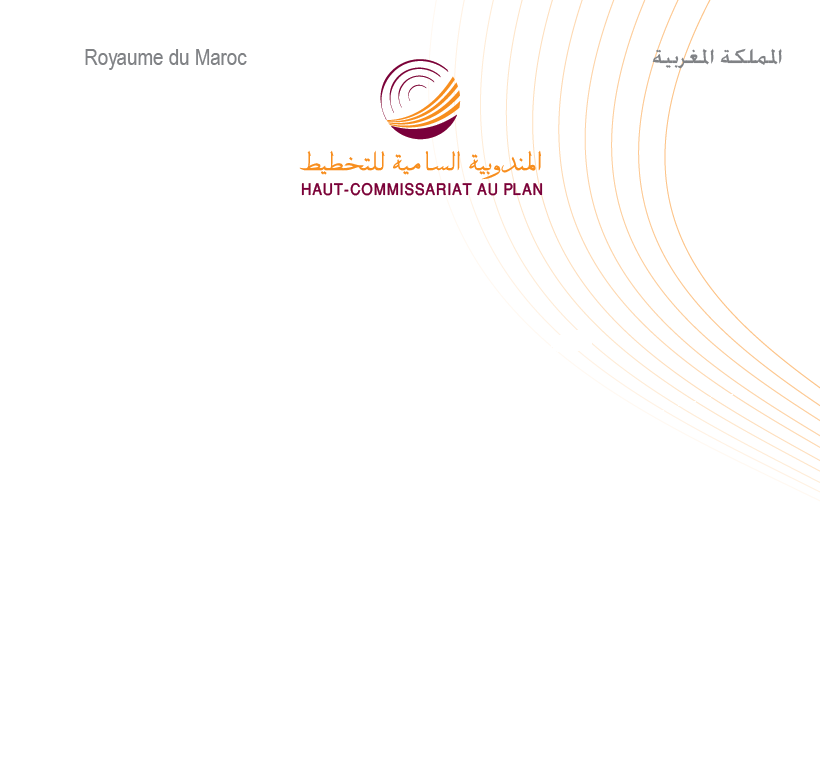 الوضعية الاقتصادية الوطنية خلال سنة 2019أظهرت نتائج الحسابات الوطنية لسنة 2019 تباطؤا في معدل نمو الاقتصاد الوطني الذي بلغ 2,5% عوض 3,1% سنة 2018. وشكـل الاستهلاك النهائي والطلب الخارجي قاطرة لهذا النمو وذلك في سياق اتسم بالتحكم في التضخم وتخفيف الحاجة لتمويل الاقتصاد الوطني.نمو اقتصادي معزز بالأنشطة غير الفلاحيةبلغ معدل نمو الاقتصاد الوطني 2,5% سنة 2019 عوض 3,1% خلال سنة 2018 ويرجع ذلك إلى : انخفاض حجم القيمة المضافة للقطاع الفلاحي بنسبة 5,8% مقابل ارتفاع قدره 3,7% سنة 2018؛وزيادة القيمة المضافة بنسبة 3,8% لقطاعات الأنشطة غير الفلاحية الأخرى عوض 2,9% سنة من قبل.ومع نمو الضرائب على المنتوجات صافية من الاعانات بنسبة 2% عوض 4,6% السنة الماضية، انتقل الناتج الداخلي الاجمالي غير الفلاحي من 3,1% سنة 2018 إلى 3,5% خلال سنة 2019.في هذا السياق، ارتفع الناتج الداخلي الإجمالي بالأسعار الجارية بنسبة 3,9% سنة 2019 عوض 4,3% سنة 2018، مما نتج عنه زيادة في المستوى العام للأسعار بنسبة 1,3% عوض 1,1%.تباطؤ ملموس للطلب الداخليارتفع الطلب الداخلي بالحجم بنسبة 1,8% سنة 2019 عوض 4 %سنة 2018، مساهما بذلك في النمو الاقتصادي بنقطتين عوض 4,4 نقطة السنة الماضية.و هكذا، عرفت نفقات الاستهلاك النهائي للأسر ارتفاعا بنسبة 1,8% بدل 3,4% سنة 2018 مساهمة في النمو بنقطة واحدة بدل نقطتين. وبدورها، سجلت نفقات الاستهلاك النهائي للإدارات العمومية ارتفاعا بنسبة 4,7% سنة 2019 عوض 2,7% سنة من قبل مع مساهمة في النمو ب 0,9 نقطة بدل0,5 نقطة . ومن جهته، سجل إجمالي الاستثمار (إجمالي تكوين رأس المال الثابت والتغير في المخزون) تباطؤا ملموسا في نموه منتقلا من 5,8% سنة 2018 إلى 0,1%  سنة 2019.مساهمة إيجابية للمبادلات الخارجيةسجلت المبادلات الخارجية من السلع والخدمات مساهمة إيجابية في النمو بلغت 0,5 نقطة مقابل مساهمة سلبية (1,2-) نقطة سنة 2018، وهكذا:سجلت الصادرات من السلع والخدمات ارتفاعا بنسبة 5,5% عوض 6, %سنة من قبل مع مساهمة في النمو بلغت 2,1 نقطة عوض 2,2 نقطة.وعرفت الواردات من السلع والخدمات تباطؤا إلى 3,3% عوض 7,4% مع مساهمة سلبية ب (1,6-) نقطة عوض (3,5-) السنة الماضية.تخفيف الحاجة إلى التمويلمع ارتفاع الناتج الداخلي الاجمالي بالأسعار الجارية بنسبة 3,9% عوض 4,3% السنة الماضية و انخفاض صافي الدخول المتأتية من بقية العالم بنسبة 1,5% مقابل انخفاض قدره 16,9% ، فإن تطور إجمالي الدخل الوطني المتاح لم يتعدى 3,6% سنة 2019 مقابل 3,1% خلال سنة 2018  ليستقر في 1203 مليار درهم.في المجموع، مع ارتفاع الإستهلاك النهائي الوطني بالقيمة بنسبة 3,5% مقابل 4,4% المسجلة السنة الماضية، استقر الادخار الوطني في نسبة 27,8% من الناتج الداخلي الإجمالي.ومثل إجمالي الإستثمار (إجمالي تكوين رأس المال الثابت والتغير في المخزون) 32,2% من الناتج الداخلي الإجمالي عوض 33,4% سنة من قبل، حيث تم تمويله بنسبة 86,4% من إجمالي الإدخار الوطني مقابل 83,1% سنة 2018. وهكذا، خفت الحاجة إلى تمويل الاقتصاد الوطني منتقلة من 5,6% من الناتج الداخلي الإجمالي سنة 2018  إلى 4,4% خلال سنة 2019.تطور المجاميع الاقتصادية الأساسية(*) القيمة المضافة غير الفلاحية مضاف إليها صافي الضرائب من الإعانات على المنتجات2019201820182017العملياتالعملياتالنمو الاقتصادي السنوي ب  %(بأسعار السنة الماضية)النمو الاقتصادي السنوي ب  %(بأسعار السنة الماضية)النمو الاقتصادي السنوي ب  %(بأسعار السنة الماضية)النمو الاقتصادي السنوي ب  %(بأسعار السنة الماضية)النمو الاقتصادي السنوي ب  %(بأسعار السنة الماضية)النمو الاقتصادي السنوي ب  %(بأسعار السنة الماضية)تقسيم الناتج الداخلي الإجماليتقسيم الناتج الداخلي الإجمالي2,53,13,14,2الناتج الداخلي الإجماليالناتج الداخلي الإجمالي2,53,03,04,4القيمة المضافة الكلية بالأسعار الأساسيةالقيمة المضافة الكلية بالأسعار الأساسية-5,83,73,715,2    القطاع الفلاحي    القطاع الفلاحي3,82,92,92,9    القطاع غير الفلاحي    القطاع غير الفلاحي2,04,64,63,1صافي الضرائب من الإعانات على المنتجات صافي الضرائب من الإعانات على المنتجات 3,53,13,12,9الناتج الداخلي الإجمالي غير الفلاحي (*)الناتج الداخلي الإجمالي غير الفلاحي (*)الطلبالطلب1,83,43,43,8نفقات الاستهلاك النهائي للأسرنفقات الاستهلاك النهائي للأسر4,72,72,72,1نفقات الاستهلاك النهائي للإدارات العموميةنفقات الاستهلاك النهائي للإدارات العمومية4,33,23,22,1نفقات الاستهلاك للمؤسسات الغير الهادفة للربح نفقات الاستهلاك للمؤسسات الغير الهادفة للربح 1,01,21,2-0,2إجمالي تكوين رأس المال الثابتإجمالي تكوين رأس المال الثابت3,37,47,47,9الواردات من السلع والخدماتالواردات من السلع والخدمات5,56,06,011,1الصادرات من السلع والخدماتالصادرات من السلع والخدماتبالأسعار الجارية (بمليون درهم)بالأسعار الجارية (بمليون درهم)بالأسعار الجارية (بمليون درهم)بالأسعار الجارية (بمليون درهم)بالأسعار الجارية (بمليون درهم)بالأسعار الجارية (بمليون درهم)تقسيم الناتج الداخلي الإجماليتقسيم الناتج الداخلي الإجمالي1 151 1701 108 4631 108 4631 063 045الناتج الداخلي الإجماليالناتج الداخلي الإجمالي1 018 022978 016978 016940 888القيمة المضافة الكلية بالأسعار الأساسيةالقيمة المضافة الكلية بالأسعار الأساسية128 643124 083124 083120 092    القطاع الفلاحي    القطاع الفلاحي889 379853 933853 933820 796    القطاع غير الفلاحي    القطاع غير الفلاحي133 148130 447130 447122 157صافي الضرائب من الإعانات على المنتجات صافي الضرائب من الإعانات على المنتجات 1 022 527984 380984 380942 953الناتج الداخلي الإجمالي غير الفلاحي (*)الناتج الداخلي الإجمالي غير الفلاحي (*)الطلبالطلب653 804636 799636 799609 560نفقات الاستهلاك النهائي للأسرنفقات الاستهلاك النهائي للأسر222 967210 758210 758202 208نفقات الاستهلاك النهائي للإدارات العموميةنفقات الاستهلاك النهائي للإدارات العمومية6 5386 1756 1756 007نفقات الاستهلاك للمؤسسات الغير الهادفة للربح نفقات الاستهلاك للمؤسسات الغير الهادفة للربح 318 567314 734314 734304 200إجمالي تكوين رأس المال الثابتإجمالي تكوين رأس المال الثابت552 934545 345545 345497 243الواردات من السلع والخدماتالواردات من السلع والخدمات450 214429 834429 834395 706الصادرات من السلع والخدماتالصادرات من السلع والخدمات1 203 4431 161 5101 161 5101 126 892إجمالي الدخل الوطني المتاحإجمالي الدخل الوطني المتاح320 134307 778307 778309 117إجمالي الادخار الوطنيإجمالي الادخار الوطني50 45062 46462 46437 690الحاجة التمويليةالحاجة التمويليةب  %ب  %ب  %ب  %ب  %ب  %بعض النسب الاقتصاديةبعض النسب الاقتصادية32 34831 47331 47330 502الناتج الداخلي الإجمالي حسب الفرد (بالدرهم)الناتج الداخلي الإجمالي حسب الفرد (بالدرهم)33 81732 97932 97932 334إجمالي الدخل الوطني المتاح حسب الفرد (بالدرهم)إجمالي الدخل الوطني المتاح حسب الفرد (بالدرهم)56,857,457,457,3نفقات استهلاك الأسر / الناتج الداخلي الإجمالينفقات استهلاك الأسر / الناتج الداخلي الإجمالي19,419,019,019,0نفقات الاستهلاك النهائي للإدارات العمومية / الناتج الداخلي الإجمالينفقات الاستهلاك النهائي للإدارات العمومية / الناتج الداخلي الإجمالي0,60,60,60,6نفقات الاستهلاك النهائي للمؤسسات الغير الهادفة للربح / الناتج الداخلي الإجمالينفقات الاستهلاك النهائي للمؤسسات الغير الهادفة للربح / الناتج الداخلي الإجمالي39,138,838,837,2الصادرات من السلع والخدمات / الناتج الداخلي الإجماليالصادرات من السلع والخدمات / الناتج الداخلي الإجمالي48,049,249,246,8الواردات من السلع والخدمات / الناتج الداخلي الإجماليالواردات من السلع والخدمات / الناتج الداخلي الإجمالي32,233,433,432 ,6معدل الاستثمار (إجمالي تكوين رأس المال الثابت + التغير في المخزون / الناتج الداخلي الإجمالي)معدل الاستثمار (إجمالي تكوين رأس المال الثابت + التغير في المخزون / الناتج الداخلي الإجمالي)27,827,827,829,1معدل الادخار الوطني (إجمالي الادخار الوطني / الناتج الداخلي الإجمالي)معدل الادخار الوطني (إجمالي الادخار الوطني / الناتج الداخلي الإجمالي)-4,4-5,6-5,6-3,5الحاجة التمويلية/الناتج الداخلي الإجماليالحاجة التمويلية/الناتج الداخلي الإجمالي